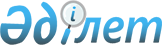 Іле аудандық мәслихаты шешімдерінің күшін жою туралыАлматы облысы Іле аудандық мәслихатының 2016 жылғы 8 шілдедегі № 5-28 шешімі.
      "Қазақстан Республикасындағы жергілікті мемлекеттік басқару және өзін-өзі басқару туралы" Қазақстан Республикасы Заңының 7-бабының 5-тармағына және Қазақстан Республикасының "Нормативтік-құқықтық актілер туралы" Заңының 40-бабының 2-тармағының 1)-тармақшасына сәйкес, Іле аудандық мәслихаты ШЕШІМ ҚАБЫЛДАДЫ:
      1. Іле аудандық мәслихатының нормативтік-құқықтық актілерінің (шешімдер) күші қосымшаға сәйкес жойылсын. 
      2. Осы шешім ресми басылымда жарияланғаннан кейін күшіне енгізіледі. Іле аудандық мәслихатының күші жойылған нормативтік-құқықтық актілерінің (шешімдер) ТІЗІМІ
      1. Іле аудандық мәслихатының 2014 жылғы 19 желтоқсандағы "Іле ауданының 2015-2017 жылдарға арналған бюджеті туралы" (нормативтік құқықтық актілерді мемлекеттік тіркеу Тізілімінде 2014 жылдың 29 желтоқсанында № 2982 тіркелген, "Іле таңы" газетінде 2015 жылдың 8 қаңтарында № 2 (4585) және 2015 жылғы 16 қаңтардағы № 3 (4586) жарияланған) № 42-190 шешімі.
      2. Іле аудандық мәслихатының 2015 жылғы 6 ақпандағы "Іле аудандық мәслихатының 2014 жылғы 19 желтоқсандағы "Іле ауданының 2015-2017 жылдарға арналған бюджеті туралы" № 42-190 шешіміне өзгерістер енгізу туралы" (нормативтік құқықтық актілерді мемлекеттік тіркеу Тізілімінде 2015 жылдың 16 ақпанында № 3053 тіркелген, "Іле таңы" газетінде 2015 жылдың 27 ақпанында № 9 (4592) жарияланған) № 43-196 шешімі.
      3. Іле аудандық мәслихатының 2015 жылғы 27 мамырдағы "Іле аудандық мәслихатының 2014 жылғы 19 желтоқсандағы "Іле ауданының 2015-2017 жылдарға арналған бюджеті туралы" 42-190 шешіміне өзгерістер енгізу туралы" (нормативтік құқықтық актілерді мемлекеттік тіркеу Тізілімінде 2015 жылдың 9 маусымында № 3208 тіркелген, "Іле таңы" газетінде 2015 жылдың 19 маусымында № 26 (4609) жарияланған) № 46-214 шешімі.
      4. Іле аудандық мәслихатының 2015 жылғы 3 қыркүйектегі "Іле аудандық мәслихатының 2014 жылғы 19 желтоқсандағы "Іле ауданының 2015-2017 жылдарға арналған бюджеті туралы" № 42-190 шешіміне өзгерістер енгізу туралы" (нормативтік құқықтық актілерді мемлекеттік тіркеу Тізілімінде 2015 жылдың 11 қыркүйегінде № 3408 тіркелген, "Іле таңы" газетінде 2015 жылдың 18 қыркүйегінде № 39-40 (4622-4623) жарияланған) № 48-226 шешімі.
      5. Іле аудандық мәслихатының 2015 жылғы 6 қарашадағы "Іле аудандық мәслихатының 2014 жылғы 19 желтоқсандағы "Іле ауданының 2015-2017 жылдарға арналған бюджеті туралы" 42-190 шешіміне өзгерістер енгізу туралы" (нормативтік құқықтық актілерді мемлекеттік тіркеу Тізілімінде 2015 жылдың 17 қарашасында № 3556 тіркелген, "Іле таңы" газетінде 2015 жылдың 28 қарашасында № 50 (4633) жарияланған) № 50-237 шешімі.
      6. Іле аудандық мәслихатының 2015 жылғы 9 желтоқсандағы "2014 жылғы 19 желтоқсандағы Іле ауданының 2015-2017 жылдарға арналған бюджеті туралы" 42-190 шешіміне өзгерістер енгізу туралы" (нормативтік құқықтық актілерді мемлекеттік тіркеу Тізілімінде 2015 жылдың 11 желтоқсанында № 3606 тіркелген, "Іле таңы" газетінде 2015 жылдың 21 желтоқсанында № 53 (4636) жарияланған) № 51-240 шешімі. 
					© 2012. Қазақстан Республикасы Әділет министрлігінің «Қазақстан Республикасының Заңнама және құқықтық ақпарат институты» ШЖҚ РМК
				
      Аудандық мәслихат

      сессиясының төрағасы 

 Ж. Бейсембаев

      Аудандық мәслихат хатшысы 

Р. Абилова
Іле аудандық мәслихатының 2016 жылғы 8 шілдедегі № 5-28 шешіміне қосымша